 Massage Therapists 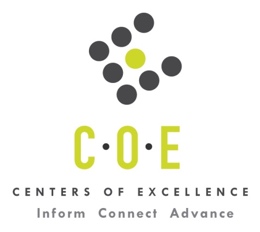 Labor Market Information ReportMonterey Peninsula CollegePrepared by the San Francisco Bay Center of Excellence for Labor Market ResearchOctober 2019RecommendationBased on all available data, there appears to be an undersupply of Massage Therapists compared to the demand for this occupation in the Bay region and in the SC-Monterey sub-region (Monterey, San Benito, and Santa Cruz Counties.) There is a projected annual gap of about 753 students in the Bay region and 29 students in the SC-Monterey Sub-Region.This report also provides student outcomes data on employment and earnings for programs on TOP 1262.00 - Massage Therapy in the state and region. It is recommended that these data be reviewed to better understand how outcomes for students taking courses on this TOP code compare to potentially similar programs at colleges in the state and region, as well as to outcomes across all CTE programs at Monterey Peninsula College and in the region. IntroductionThis report profiles Massage Therapists in the 12 county Bay region and in the SC-Monterey sub-region for the review of an existing program at Monterey Peninsula College. Occupational DemandTable 1. Employment Outlook for Massage Therapists in Bay RegionSource: EMSI 2019.2Bay Region includes Alameda, Contra Costa, Marin, Monterey, Napa, San Benito, San Francisco, San Mateo, Santa Clara, Santa Cruz, Solano and Sonoma CountiesTable 2. Employment Outlook for Massage Therapists in SC-Monterey Sub-RegionSource: EMSI 2019.2SC-Monterey Sub-Region includes Monterey, San Benito, and Santa Cruz CountiesJob Postings in Bay Region and SC-Monterey Sub-RegionTable 3. Number of Job Postings by Occupation for latest 12 months (September 2018 - August 2019)Source: Burning GlassTable 4a. Top Job Titles for Massage Therapists for latest 12 months (September 2018 - August 2019) Bay RegionTable 4b. Top Job Titles for Massage Therapists for latest 12 months (September 2018 - August 2019) SC-Monterey Sub-RegionSource: Burning GlassIndustry ConcentrationTable 5. Industries hiring Massage Therapists in Bay RegionSource: EMSI 2019.2Table 6. Top Employers Posting Jobs for Massage Therapists in Bay Region and SC-Monterey Sub-Region (September 2018 - August 2019)Source: Burning GlassEducational SupplyThere are four (4) community colleges in the Bay Region issuing 40 awards on average annually (last 3 years) on TOP 1262.00 - Massage Therapy. There is one college (MPC) in the SC-Monterey Sub-Region issuing 12 awards on average annually (last 3 years) on this TOP code. Table 7. Awards on TOP 1262.00 - Massage Therapy in Bay RegionSource: Data Mart Note: The annual average for awards is 2015-16 to 2017-18.Gap AnalysisBased on the data included in this report, there is a labor market gap in the Bay region with 793 annual openings for Massage Therapists and 40 annual (3-year average) awards for an annual undersupply of 753 students. In the SC-Monterey Sub-Region, there is also a gap with 41 annual openings and 12 annual (3-year average) awards for an annual undersupply of 29 students.Student OutcomesTable 8. Four Employment Outcomes Metrics for Students Who Took Courses on TOP 1262.00 - Massage TherapySource: Launchboard Pipeline (version available on 9/26/19)Skills, Certifications and EducationTable 9. Top Skills for Massage Therapists in Bay Region (September 2018 - August 2019)Source: Burning GlassTable 10. Certifications for Massage Therapists in the Bay Region (September 2018 - August 2019)Note: 73% of records have been excluded because they do not include a certification. As a result, the chart below may not be representative of the full sample.Source: Burning GlassTable 11. Education Requirements for Massage Therapists in Bay Region Note: 96% of records have been excluded because they do not include a degree level. As a result, the chart below may not be representative of the full sample.Source: Burning GlassMethodologyOccupations for this report were identified by use of skills listed in O*Net descriptions and job descriptions in Burning Glass. Labor demand data is sourced from Economic Modeling Specialists International (EMSI) occupation data and Burning Glass job postings data. Educational supply and student outcomes data is retrieved from multiple sources, including CTE Launchboard and CCCCO Data Mart.SourcesO*Net OnlineLabor Insight/Jobs (Burning Glass) Economic Modeling Specialists International (EMSI)  CTE LaunchBoard www.calpassplus.org/Launchboard/ Statewide CTE Outcomes SurveyEmployment Development Department Unemployment Insurance DatasetLiving Insight Center for Community Economic DevelopmentChancellor’s Office MIS systemContactsFor more information, please contact:Doreen O’Donovan, Research Analyst, for Bay Area Community College Consortium (BACCC) and Centers of Excellence (CoE), doreen@baccc.net or (831) 479-6481John Carrese, Director, San Francisco Bay Center of Excellence for Labor Market Research, jcarrese@ccsf.edu or (415) 267-6544Massage Therapists (SOC 31-9011): Perform therapeutic massages of soft tissues and joints.  May assist in the assessment of range of motion and muscle strength, or propose client therapy plans.Entry-Level Educational Requirement: Postsecondary nondegree awardTraining Requirement: NonePercentage of Community College Award Holders or Some Postsecondary Coursework: 52%Occupation 2018 Jobs2023 Jobs5-Yr Change5-Yr % Change5-Yr Open-ingsAverage Annual Open-ings10% Hourly WageMedian Hourly WageMassage Therapists 5,914  6,705 79213% 3,963  793 $11.00$19.21Occupation 2018 Jobs2023 Jobs5-Yr Change5-Yr % Change5-Yr Open-ingsAverage Annual Open-ings10% Hourly WageMedian Hourly WageMassage Therapists 351  374 237% 206  41 $9.15$17.32OccupationBay RegionSC-Monterey  Massage Therapists1,37223Common TitleBayCommon TitleBayMassage Therapist1,338Massage Front Desk Sales2Therapist, Information And Technology Industry10Skin Therapist1Hair Stylist6Masseur1Therapist3Massage Therapy Teacher1Massage Therapist2Mas1Massage Sales2Google - Inspired Massage Incubator1Massage Practitioner2Free Therapeutic Massage Training With Morales & Psoas Massage Bodywork1Cmt-Chair Massage Event1Common TitleSC-MontereyCommon TitleSC-MontereyMassage Therapist21Massage Practitioner2Industry – 6 Digit NAICS (No. American Industry Classification) CodesJobs in Industry (2018)Jobs in Industry (2022)% Change (2018-22)% in Industry (2018)Other Personal Care Services (812199)1,5461,81718%26%Nail Salons (812113)1,0921,27417%18%Beauty Salons (812112)9661,06811%16%Hotels (except Casino Hotels) and Motels (721110)5365492%9%Offices of All Other Miscellaneous Health Practitioners (621399)36249035%6%Offices of Chiropractors (621310)3473665%6%Fitness and Recreational Sports Centers (713940)2732989%5%Diet and Weight Reducing Centers (812191)122107-12%2%Offices of Podiatrists (621391)839211%1%Offices of Physical, Occupational and Speech Therapists, and Audiologists (621340)637519%1%EmployerBayEmployerBayEmployerSC-MontereyMassage Envy161San Ramon Chiropractic6Massage Envy44Soothe152Salon Green6Soothe25Marriott International Incorporated78Incorporate Massage6Marriott International Incorporated17Soothe Inc45Athletes Performance, Inc6Soothe Inc15Hand And Stone Spa32Sutter Health5Salon Green6Bay Club18Plus One Health Management, Inc5Xpresspa4Equinox14Burke Williams5Incorporate Massage4Ulta Beauty Inc.11Active Sports Clubs5Ctm4Ctm9Villasport4Burke Williams4Xpresspa8Hyatt4Bay Club4HCR ManorCare8Fairmont Hotels & Resorts4Villasport3Exos8Chaminade Resort & Spa4HCR ManorCare3Interstate Hotels & Resorts7Burke Williams Spa4Elements Massage3Bliss Spa7Bright Skincare And Massage4Burke Williams Spa3Bay Club Incorporated7Benchmark Hospitality International4San Ramon Chiropractic2Auberge Resorts7Silverado Resort & Spa3Plus One Health Management, Inc2Amenify7Rosewood Hotels Resorts3Mobile Styles2CollegeSub-RegionAssociatesCertificate 18+ unitsCertificate Low unitTotalDe Anza College Silicon Valley 5  3  11  19 Monterey Peninsula College SC-Monterey 6  2  4  12 Skyline College Mid-Peninsula 7  7 West Valley CollegeSilicon Valley 2  2 Total Bay RegionTotal Bay Region 11  12  17  40 Total SC-Monterey Sub-RegionTotal SC-Monterey Sub-Region624122015-16Bay 
(All CTE Programs)Monterey Peninsula College (All CTE Programs)State (1262.00)Bay (1262.00)SC-Monterey (1262.00)Monterey Peninsula College (1262.00)% Employed Four Quarters After Exit74%69%66%62%63%n/aMedian Quarterly Earnings Two Quarters After Exit$10,550$10,272$5,424$4,515$3,857n/aMedian % Change in Earnings46%55%58%54%54%n/a% of Students Earning a Living Wage63%60%34%n/an/an/aSkillPostingsSkillPostingsSkillPostingsMassage1,356Cardiopulmonary Resuscitation (CPR)52Product Sales16Massage Therapy1,348Therapeutic Massage46Retail Sales16Customer Service788Professional Services Marketing45Sales16Sports Massage739Treatment Planning40Jackson Structured Design15Music713Guest Services38Acupressure14Payment Receiving508Reflexology38Appointment Setting14Deep Tissue Massage138Anatomy37Customer Contact13Hot Stone Massage107Laundry30Physical Therapy12Hydrotherapy86Maintaining Supplies26Swedish Massage12Safety Training78Client Base Retention25Lifting Ability11Allergies77Aromatherapy24Oncology11Asset Protection77Physiology23Retail Industry Knowledge11Blood Pressure Measurement77Chair Massage22Social Services11High Blood Pressure77Skin Care19Customer Billing10Scheduling64Product Knowledge16Injury Prevention10CertificationPostingsCertificationPostingsMassage Therapist Certification899Driver's License3First Aid Cpr Aed44Cosmetology License3Certified Medical Technologist18Certified Manager of Software Testing3Business License14Leadership In Energy And Environmental Design (LEED) Certified2American Heart Association Certification6Home Care Certificate2Certified Therapist4Ca License2Basic Life Saving (BLS)4Athletic Trainer Certification2Basic Cardiac Life Support Certification4Adult Education Certificate1Basic Cardiac Life Support Certification4Home Care Certificate2Education (minimum advertised)Latest 12 Mos. PostingsPercent 12 Mos. PostingsHigh school or vocational training3284%Associate Degree2283%Bachelor’s Degree or Higher6,83693%